Рыбачек Ольга Ростиславовна педагог дополнительного образования Центра внешкольной работы»Творческая работа «Пейзаж» в технике пластилинография.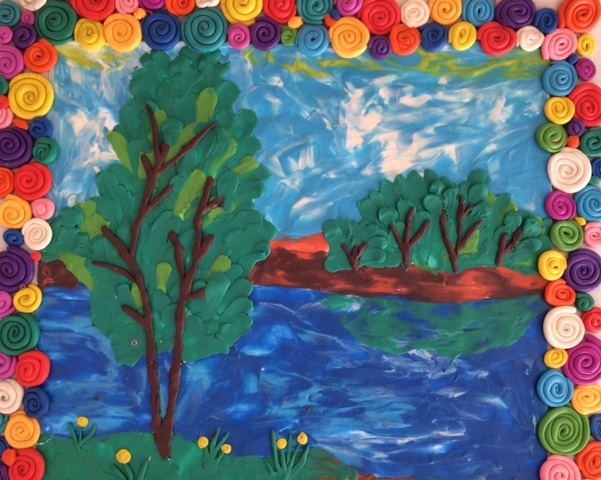 